Tabel 2 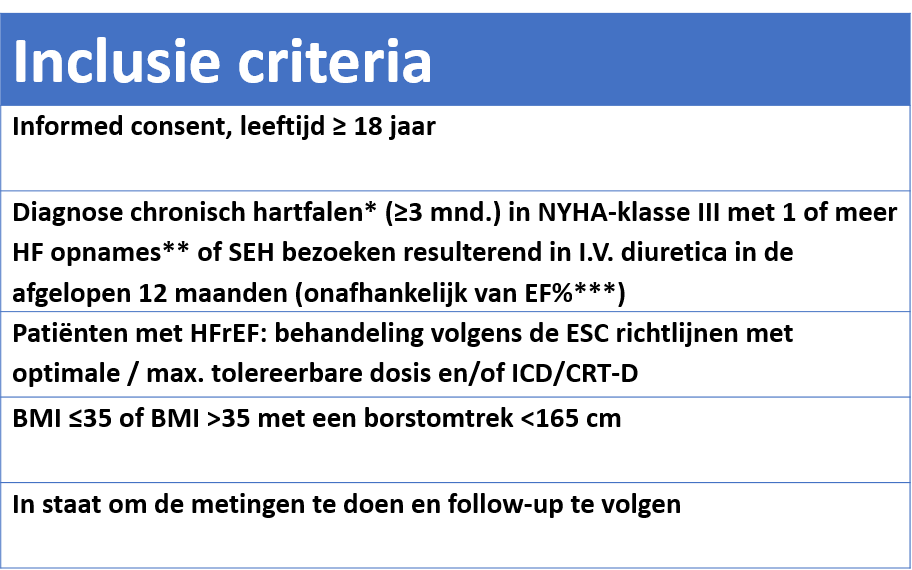 (Urgent HF visit: SHE/observatorium/dagbehandeling met noodzaak iv. Lasix)Exclusie criteriaActieve infectieRecidiverend longembolie (>1) of DVTMajor cardiovascular event <2 maandenImplantatie van een CRT-D <3 maanden  Nierinsufficiëntie met een eGFR <25 ml/min, en/of refractair op diuretica, of chronische dialyseComplexe congenitale hartziekte of kunstklep rechtsReeds bekend met pulmonale arteriële hypertensie WHO 1, 4, 5Plan tot harttransplantatie of LVAD implantatie < 6 maandenStollingsstoornis of intolerantie ASA/plavix